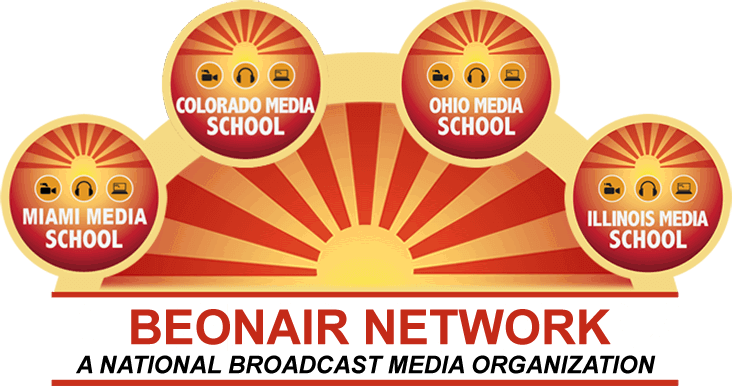 Ohio Media School, Illinois Media School, Colorado Media School, and Miami Media SchoolCincinnati CampusThe Jeanne Clery ActAnnualSafety & SecurityReport2021ContentsContact Us:Cincinnati Campus4411 Montgomery Road, Suite 200Norwood, OH 45212(513) 271-6060Introduction and PurposeThe safety of students, associates and visitors is an important concern of Ohio Media School. We prepared this report to increase your awareness of a number of programs and provide information to protect your safety and well-being.Ohio Media School prepares the Annual Security Report to comply with the Jeanne Clery Disclosure of Campus Security Policy and Crime Statistics Act (Clery Act). Institutions participating in federal student financial aid must present to current and future students and employees certain crime statistics and policies in accordance with the Clery Act. The purpose of this report is to provide information relating to campus safety and security in an effort to aid future and current students and employees in making informed decisions regarding our institution. The School’s Campus Director has primary responsibility for collecting and publishing crime statistics related to campus operations, and obtains statistics from the Cincinnati Police District 2.The Annual Security Report is published on annual basis by October 1st and contains three years of campus crime statistics and campus security policy statements in accordance with the Clery Act. The Ohio Media School administrators prepare this report which includes reported campus crime, arrest and referral statistics to local law enforcement agencies and designated campus officials.The Ohio Media School does not provide residential dormitories or any other facilities for on campus student housing, so the information reported herein relates to the school’s campus itself as well as the parking lot areas surrounding the school. Therefore, no crime statistics or policies pertaining to such are included in this report. Dissemination of the report includes email notifications to students, staff, and faculty providing the website address to the Annual Security Report. Potential students and employees are notified that they have access to the report on our web page at https://beonair.com/locations/cincinnati/annual-security-report/. A printed copy of the report is also available upon request.Campus SecurityAs a small institution, the School does not employ dedicated security personnel. However, all staff members are empowered to take action in case of natural disasters, medical emergencies, or criminal activity by immediately involving campus administration as well as the local police. The campus also maintains a closed- circuit TV (CCTV) system which monitors many parts of the campus and records activity that may help to prevent criminal activities, or apprehend the perpetrators using the video recordings maintained by the School. Staff members are also responsible for securing the campus after hours and also unlocking the campus facilities at the beginning of the day.Campus Security AssistanceAll staff members are instructed to assist in the prevention of and/or investigation of on campus crimes, and for immediately reporting these matters to the Campus Director and, where situations require immediate outside assistance, to summon local police and/or emergency services.Crime Reporting ProceduresReporting Crimes or Incidents On CampusAll students and staff members are encouraged to promptly contact and report on campus crimes to the Campus Director and to the Local City Police Department by dialing 911 from a cell phone, or 911 from any telephone within the campus. In any such reporting, students and staff are encouraged to furnish all pertinent information when reporting a crime or incident. Local police, working in conjunction with School staff, investigate incidents and prepare the required police reports. Such efforts include identification of responsible parties, violations of the School’s Code of Conduct (as printed in the School Catalog), and encourage resolution and restitution of property as appropriate. Crimes or incidents occurring on campus may be reported to any staff member, including instructors, and administrative staff members. All crimes reported to campus officials are also included in the campus’s crime statistics and are also reviewed for compliance with the timely warning policies listed below.In addition, students, faculty and staff should report a crime to the following areas:The Ohio Media School works cooperatively with local law enforcement agencies when necessary; however, there are no written memorandum of understanding agreements between the School and local law enforcement agencies to investigate alleged crimes. The Ohio Media School does, in good faith effort, contact local law enforcement agencies to obtain data on Clery Act crimes that occurred on or near the campus. Not all agencies respond to our requests for data. The Ohio Media School does not have a police or security department and no School employee or staff member possesses arrest authority.Timely Warnings Policy StatementThe Campus Director collects, assembles and maintains the yearly crime statistics presented at the end of this Report, and is also charged with providing timely warnings to students and staff members with respect to criminal activity. While the School undertakes diligent efforts towards providing a safe and secure campus, occasional incidents may occur on campus or in the immediate vicinity of the campus which are considered potentially threatening (or the School learns of activity in the immediate area of the School from local law enforcement). When the school is made aware of such information, the Campus Director (or if the Campus Director is absent, the Campus Education Director or Coordinator) will make the campus aware of the situation by various means, including but not limited to making an announcement over the school’s paging system, dispatching staff members to convey information in person to each class, or in some circumstances notifying campus stakeholders via cell phone or text. If any student or staff member knows of a crime or other serious incident, they should report the matter as soon as possible to the Campus Director or dialing 911 ( or 9-911 from a campus telephone) so that a timely warning may be issued.Emergency Response and EvacuationResponse and Evacuation ProceduresUpon confirmation to the Campus Director or senior administrative staff member present of an imminent threat to health or safety (tornado, individual carrying a firearm, hazardous material spill, etc.), that individual will provide an emergency notification immediately by notifying a Campus staff member who will directly address pending classes, or other means to provide immediate communication with those within the campus facility.When notified via the paging system or other method, students and staff members will be given immediate instructions as to the action to be taken to ensure health and safety (e.g. directions on where to seek shelter inside the building, to evacuate the building, or to remain in place pending further instructions). Other emergency notification methods may include the posting of flyers and use of text messaging or cellular phone calls.More specific Emergency Response and Evacuation instructions are contained in the School’s Campus Emergency Plan, available in the Campus Director’s office and in the Learning Resource Center. The Campus Emergency Plan is regularly updated to reflect best practices and new information.Facilities Security and AccessThe School’s building is secured and locked at the conclusion of each day’s classes and student activities. Where campus facilities require access via key card, if any, appropriate key cards will be provided to staff and students. All students must leave campus at the conclusion of the day’s activities. When closed, the campus is protectedby wired and wireless motion and glass break sensors, door and window triggers, and monitoring via the School’s CCTV system. Students are not permitted on campus unless staff members are also present. Other than prospective students visiting campus, only students and staff members are permitted to be on campus. Neither students nor staff members may have family or friends accompany them without first receiving approval from the Campus Director.Basic Crime Prevention StepsCrime prevention is the responsibility of all students and staff members. Taking the time to think about vulnerabilities will allow us to take simple steps to reduce the risk of being the victim of a crime. Common sense steps can make a big difference:Keep your car locked, and do not leave valuables in plain sight within your carMark valuable possessions (headphones, tablet computers, etc.) with identifying information such as your driver’s license numberNever leave your purse or other valuables unattended in a classroom, studio or the LRCLet a staff member know if you desire an escort to your car when leaving at nightReport all crimes and suspicious activities to School authoritiesIf you witness an immediate threat, call 911 immediately (or 9-911 from an on campus phone).Substance Abuse PolicyThe School maintains a Drug Free Policy which is distributed to all students and staff at time of employment or enrollment, and at least annually thereafter. The School prohibits the possession, use, manufacture or distribution of illegal substances (regardless of quantity) or drug paraphernalia of any kind. The use of alcohol while on campus is also strictly prohibited by this Policy. Students or staff who violate the Drug Free Policy are subject to disciplinary action, including dismissal from the School, and also face prosecution under local, state and federal laws. A copy of the School’s Drug Free Policy is appended to this Report along with the School’s crime statistics.Substance Abuse AssistanceAny student or staff member seeking help with a substance abuse problem, or obtaining assistance for someone they know who has a substance abuse problem, can bring these concerns to the Campus Director (for employees) or the Student Services Coordinator (for students) to receive a timely referral. Additional resources are available in the Campus Student Services Binder.Title IX Compliance, Sexual Misconduct & Dating Violence“No person in the U.S. shall, on the basis of sex be excluded from participation in, be denied the benefits of, or be subjected to discrimination under any educational program or activity receiving Federal financial assistance.” Title IX of the Education Amendments of 1972, and 34 C.F.R. Part 106 (Title IX).The School does not discriminate on the basis of sex in its educational programs, regardless of an individual’s real or perceived sex, gender identity, and/or gender expression. Female, male, and gender non-conforming students, faculty, and staff are protected from any sex-based discrimination, harassment or violence.The School’s Title IX Coordinators manage the policies and procedures related to Title IX, ensure compliance with respect to Title IX, and investigate and respond to complaints of sex-based discrimination and/or crimes.NATIONAL TITLE IX COORDINATORCorporate Campus Director, Janet Garcia7955 NW 12th Street Suite 119, Doral, FL 33126, Email: jgarcia@beonair.com ,(305) 728-1120For the local campuses, complaints or concerns relating to sexual harassment or discrimination should be submitted to the National Title IX Coordinator, who provides information and assistance to students. The National Title IX Coordinator effectively collaborates with and informs the Local Title IX Coordinators immediately of the report relating to Title IX compliance. This process ensures a prompt and appropriate response to the concern.The School makes consistent efforts to assure that campus is free of sexual misconduct (including sexual harassment and sexual assault/rape) and all forms of sexual intimidation, exploitation and dating violence including stalking and domestic violence.The School’s policies regarding sexual misconduct and dating violence are outlined below. Sexual misconduct will not be tolerated at the Ohio Media School, Illinois Media School, Colorado Media School, and Miami Media School and students, staff, and visitors should expect the School to be an environment free of sexual misconduct. Such misconduct is not only a violation of the School’s policy, but also can be criminal conduct and discrimination under Title VII of the Federal Civil Rights Act of 1964 (as amended).The following definitions apply to the identification and investigation of sexual misconduct:Consent – the voluntary, positive agreement between participants to engage in a specific sexual activity.Dating Violence – violence committed by a person who is or has been in a social relationship of a romantic or intimate nature with the victim. The existence of this type of relationship is determined based on consideration of the length of the relationship, the type of relationship, and the frequency of interaction between the people involved.Domestic Violence – a pattern of abusive behavior in any relationship that is used by one partner to gain or maintain power and control over another intimate partner. Domestic violence can be physical,sexual, emotional, economic or psychological actions or threats that influence the other person. This includes behavior that intimidates, manipulates, humiliates, isolates, frightens, terrorizes, coerces, threatens, blames, hurts, injures, or wounds someone.Stalking – a pattern of repeated and unwanted attention, harassment, contact, or any other course of conduct directed at a specific person that would cause a reasonable person to feel fear for his/her safety or for the safety of those around them, or suffer substantial emotional distress.Sexual Assault/Rape – the penetration, no matter how slight, of the vagina or anus with any body part or object, or oral penetration by a sex organ of another person, without the consent of the victim.Sexual Harassment -unwanted sexual attention such as staring, leering, ogling, sexual teasing, jokes, gestures, inappropriate touching, pressures for a date or sex, forced sexual relations or suggestions that sex can be exchanged for academic achievement or promotion. While women are more commonly victims of sexual harassment, in can happen to both men and women.Sexual harassment may occur when a person in a position of power, control or influence over the other person’s academic career, grades, or job uses this authority and power to gain sexual advantages and threatens or punishes the victim for refusal to engage in certain activities. Sexual harassment may also occur between peers (such as student to student, or staff member to staff member) if similar conditions as noted above are present.An individual who feels he or she is the victim of sexual misconduct should immediately report the incident to the Title IX Coordinator, Campus Director or any other administrative staff member with whom the victim is comfortable. Formal charges may also be made directly to local law enforcement, and in either case, staff will assist in the investigation of the incident.If any staff member or student observes or is made aware of an incidence of dating violence, domestic violence, sexual assault, or stalking occurring on campus, this matter should be immediately reported to the Campus Director. Individuals immediately witnessing such an incident and believing that immediate police intervention is needed should call 911 (911 from a campus phone).Other safe intervention options for the observer include the following:Notify a School staff member immediatelyBe honest and direct in attempting to diffuse the situation – do not use violenceRecruit the assistance of those nearbyKeep oneself safely away from the incidentIf you are sexually assaulted, it is extremely important that any physical evidence be preserved. The following are recommended steps:Find a safe place sufficiently away from the attacker and call 911 (or 9-911 from a campus phone) immediately! If possible, ask a trusted friend to stay with you until help arrives.As soon as possible, write down everything you can remember about the incident including the details of what happened and the physical description of the assailant. Take photos of any physical evidence, including any visible injuries.If the incident occurs on the School’s campus, immediately dial 911 and seek staff member assistance.Staff members will provide immediate assistance including contacting law enforcement on your behalf.You should immediately seek medical attention, even if you do not believe that you have been injured. It will still be important to test for sexually transmitted diseases and/or pregnancy. Hospitals should be asked to conduct a “rape exam,” and also to obtain a urine or blood sample if you believe that you may have been drugged.Contact an agency for counseling and support, including:Battered Women 24 Hour Crisis Hotline: 513-381-5610National Sexual Assault Hotline: 800-656-4673National Domestic Violence Hotline: 800-799-7233Institutional Protective MeasuresThe school will assist victims of sexual misconduct and dating violence to avoid potential contact with the perpetrators to the fullest extent possible, by reassigning staff members or altering student class sessions or schedules. The School will also assist in enforcing any On-Campus No Contact Order that is issued, prohibiting communication among involved parties (this includes contacts that are in person, via telephone, text message, social media, etc.).Violence Against Women Reauthorization Act of 2013 (VAWA)The Violence Against Women Reauthorization Act of 2013 (VAWA) amended the Clery Act and will require the Ohio Media School to compile statistics for additional crimes that are reported to the School or to local police agencies. These additional crimes include sexual assault, domestic violence, dating violence, and stalking.Hate CrimesA Clery Act hate crime is committed when the victim was intentionally targeted because of bias. Biasfor the purpose of Clery Act hate crime reporting is a preformed negative opinion or attitude toward agroupCampus Crime StatisticsIn compliance with Federal laws-Ohio Media School, Illinois Media School, Colorado Media School, and Miami Media School makes the following information available to all students, staff and applicants.Reporting of Criminal Activities and Emergencies:Any criminal activity or emergency on school property is to be reported immediately to the Camus Director, or any other staff member. School officials will immediately notify the appropriate local law enforcement officials or authority.Campus Criminal ActivityCampus Security Authorities and/or local police agencies have received the following reports on criminal activities on campus within the last three (3) years:Hate Crimes ArrestsArrests & Disciplinary ActionsEmergency Quick Reference SheetPhone Numbers by AgencyAny Emergency Call 9-1-1AppendicesAPPENDIX A : FEDERAL PENALTIES AND SANCTIONS FOR ILLEGAL POSSESSION OF A CONTROLLED SUBSTANCE21 .U.S.C. 884(a )1st conviction: Up to 1 year imprisonment and fined at least $1,000.00, but not more than$100,000.00 or both.After 1 prior drug conviction: At least 15 days in prison, not to exceed 2 years and fined$2,500.00, but not more than $250,000.00 or both.After 2 or more prior drug convictions: At least 90 days in prison, not to exceed 3 years and fined at least $5,000.00, but not more than $250,000.00 or both.Special sentencing provisions for possession of crack cocaine; Mandatory at least 5 years years in prison, not to exceed 20 years and fined up to $250,000.00 or both.1st conviction and the amount of crack possessed exceeds 5 grams.2nd conviction and the amount of crack possessed exceeds 3 grams3rd or subsequent crack conviction and the amount of crack possessed exceeds 1 gram22 .U.S.S. 853(a)(2) and 881(a)(7)Forfeiture of personal and real property used to possess or to facilitate possessions of a controlled substance, that offense is punishable by more than 1 year imprisonment. (See special sentencing provisions re: crack).21,U.S.C.881(a)(4)Forfeiture of vehicles, boats, aircraft or any other conveyance used to transport or conceal a controlled substance.21 .U.S.C.884aCivil fine of up to $10,000.00 (Pending adoption of final regulations).21 .U.S.C.853aDenial of Federal benefits such as student loans, grants, contracts and professional and commercial licenses, up to 1 year for 1st offense, up to 5 years for 2nd and subsequent offenses.18 .U.C.933(g )Ineligible to receive or purchase a firearm.Miscellaneous: Revocation of certain Federal licensees and benefits, e.g. pilot license, public housing tenancy, etc., are vested within the authorities of individual Federal Agencies.***NOTE:	These are only Federal penalties and sanctions. Additional State penalties and sanctions do applyAPPENDIX B: HEALTH RISKS ASSOCIATED WITH ALCOHOLAlcohol consumption causes a number of marked changes in behavior. Even low doses significantly impair the judgment and coordination required in driving a car safely, increasing the likelihood that the driver will be involved in a car accident. Low to moderate doses of alcohol also increases the incidence of a variety of aggressive acts, including spouse and child abuse. Moderate to high doses of alcohol cause marked impairments in higher mental functions, severely altering a person’s ability to learn and remember information. Very high doses cause respiratory depression and death. If combined with other depressants of the central nervous system, much lower doses of alcohol will produce the effects just described.Repeated use of alcohol can lead to dependence. Sudden cessation of alcohol intake is likely to produce withdrawal symptoms including severe anxiety, tremors, hallucinations and convulsions. Alcohol withdrawal symptoms can be life threatening. Long term consumption of large quantities of alcohol, particularly when combined with poor nutrition can also lead to permanent damage to vital organs such as the brain and liver.Mothers who drink alcohol during pregnancy may give birth to infants with fetal alcohol syndrome. These infants have irreversible physical abnormalities and mental retardation. In addition, research indicates that children of alcoholic parents are at greater risk than other youngsters of becoming alcoholics.As described in What Works: Schools Without Drugs (1989 Edition, Department of Education).APPENDIX C: DRUG FREE POLICY18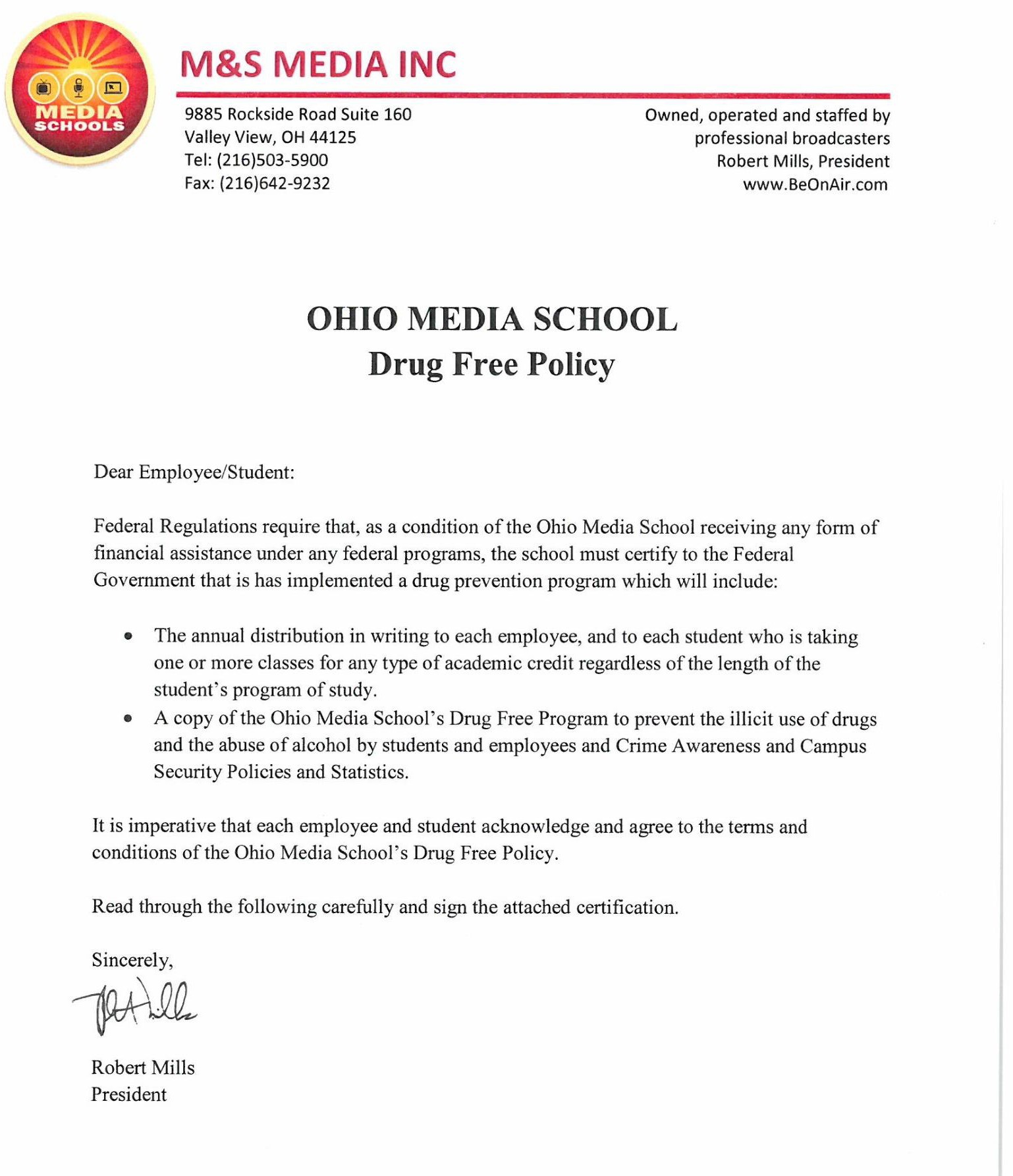 DRUG FREE POLICYAll employees and students are hereby notified that the unlawful manufacture, distribution, dispensing, possession or use of illegal drugs is prohibited at the Ohio Media School, Illinois Media School, Colorado Media School and Miami Media School.For conditions of this statement, the Ohio Media School includes:The Campus and surrounding parking areas.For conditions of this statement, illegal drugs include the following non-prescription substances:NARCOTICS	Opium, Heroin, Morphine and synthetic substitutesDEPRESSANTS	Chloralhydrate, Barbiturates, and MethaqualoneSTIMULANTS	Cocaine (and derivatives such as crack) and AmphetaminesHALLUCINOGENS	LSD, Mescaline, PCP, Peyote, Psilocybin and MDMACANNIBIS	Marijuana and HashishINSTITUTIONAL SANCTIONSFor any violation of the codes of conduct, the Ohio Media School will require appropriate sanctions on students or employees, including:Expulsion or Termination and referral to the proper authorities for prosecution when appropriate, orRequire such employee or student to participate satisfactorily in an alcohol and/or drug abuse rehabilitation program approved for such purpose by Federal, State or Health, Law Enforcement or other appropriate agency.For any second violation of the codes of conduct the employee or student will be immediately terminated and referred to the proper authorities.Extreme cases may be treated differently and will be judged strictly on an individual basis, solely up to the discretion of the director.*Refusal to abide by institutional sanction will result in termination of student or employee and referral to the proper authorities.A description of the health risks associated with the use of illicit drugs and abuse of alcohol must be read through, from the following Appendix B.ALCOHOL EFFECTSDoses:Low	Impaired judgement, significantly decreasing the ability to drive a car making it a greater likelihood to get into an accident.Low to Moderate	Increased aggressiveness, including spouse and child abuse.Moderate to High	Impairment in higher functions affecting memory and learning abilities.Very High	DeathRepeated Use:Suddenly Stop Drinking-Withdrawal Symptoms-Severe anxiety, tremors, hallucinations, and convulsions.Long Term Consumption-Could lead to permanent of damage of vital organs such as brain and liver.Legal sanction for unlawful possession use, distribution of alcohol and/or drugs can range from fines to imprisonment or both, depending on the seriousness of the offense. Any individual found violating an offense on the School grounds will be prosecuted to the fullest extent of the law.A list of applicable Federal, State and City laws for the unlawful possession, use and distribution of alcohol and/or drugs are enclosed.When deemed necessary for a student or employee to seek treatment for their particular alcohol or drug disease, the School will assist when possible in recommending options for counseling, treatment or rehabilitation programs. Employees or students can either see the director directly or pick up the brochures readily available in the cafeteria for local program centers.CAMPUS CRIME AND SECURITYIn compliance with Federal laws, the Ohio Media School makes the following information available to all students, staff and applicants. Reporting of Criminal Activities and Emergencies:Any criminal activity or emergency on school property is to be reported immediately to the Executive Director, Administrative Director, or any other staff member. School officials will immediately notify the appropriate local law enforcement officials or authority. Any student or staff member found guilty of any criminal action on campus will be dismissed.The Ohio Media School will make available, as needed, information programs related to crime prevention, as well as any additions to campus security procedures.Campus Criminal ActivityCampus Security Authorities and/or local police agencies have received the following reports on criminal activities on campus within the last three (3) years:Criminal Offense	Total occurrences on-campusArrests- On-campusCrime	Number of ArrestsDisciplinary Actions/Judicial ReferralsCrimeCERTIFICATIONI CERTIFY THAT I HAVE RECEIVED AND READ A COPY OF THE OHIO MEDIA SCHOOL DRUG FREE POLICY AND I HEREBY ACKNOWLEDGE AND AGREE TO ALL STATEMENTS LISTED ON ALL PAGES OF THIS DRUG FREE POLICY AND HAVE READ THE APPLICABLE FEDERAL, STATE AND CITY LAWS ENCLOSED.I HEREBY ALSO ACKNOWLEDGE RECEIVING THE OHIO MEDIA SCHOOL CRIME STATISTICSPRINT NAME	DATE SIGNEDSIGNATURE 	APPENDIX D: OHIO LAWS AND PENALTIESPenalty DetailsPossessionPossession of less than 100 grams is a minor misdemeanor punishable by a $150 fine.*Possession of 100 - 200 grams is a misdemeanor punishable by a maximum sentence of 30 days imprisonment and a maximum fine of $250.Possession of 200 - 1,000 grams is a felony, punishable by up to one year in jail and a maximum fine of $2,500.** Possession of 1,000 - 20,000 grams is a third degree felony punishable by 1-5 years imprisonment and/or a fine of $5,000 -$10,000.Possession of 20,000 - 40,000 grams is a second-degree felony punishable by between 5-8 years of imprisonment, and/or a maximum fine of $15,000.Possession of more than 40,000 grams is a second-degree felony punishable by at least 8 years imprisonment and/or a maximum fine of $20,000.SeeOhio Rev. Code Ann. § 2925.11 (2015) Web Search* A minor misdemeanor does not create a criminal record in Ohio.CultivationPenalties for the cultivation of marijuana are identical to the penalties for possessing an equivalent amount, in weight, of marijuana. See the chart above for further guidance.SeeOhio Rev. Code Ann. §2925.04 (2015) Web Search** Ohio provides an affirmative defense for this level of cultivation if the defendant can meet the burden to prove that the marijuana was intended solely for personal use by a preponderance of the evidence. If this defense is successful, the defendant can still be convicted of, or plead guilty to, a misdemeanor violation of illegal cultivation of marihuana.Sale/Distribution/TraffickingA gift of 20 grams or less is a minor misdemeanor punishable by a maximum fine of $150.A second conviction for a gift of 20 grams or less is a misdemeanor punishable by a maximum sentence of 60 days imprisonment and a maximum fine of $500.The sale of up to 200 grams is a felony, punishable by a maximum sentence of 12 months imprisonment and/or a maximum fine of $2,500.The sale of 200 grams - 1,000 grams is a fourth degree felony, punishable by up to 18 months imprisonment and/or a maximum fine of $2,500.The sale of 1,000 - 20,000 grams is a third degree felony punishable by a sentence of 1-5 years imprisonment and/or a maximum fine of $10,000.The sale of 20,000 - 40,000 grams is a second-degree felony punishable by between 5-8 years imprisonment and/or a maximum fine of $15,000.The sale of over 40,000 grams is a second-degree felony, punishable by a mandatory 8 years imprisonment and/or a maximum fine of $20,000.The sale of marijuana to a minor, within 1,000 feet of a school, within 100 feet of a juvenile, or by one who has a previous drug conviction is a felony which will increase the length of the term of imprisonment and the fine.SeeOhio Rev. Code Ann. § 2925.03 (2015)Ohio Rev. Code Ann. § 2929.13 (2015)Ohio Rev. Code Ann. § 2929.18 (2015)Ohio Rev. Code Ann. § 2929.22 (2015)Hash & ConcentratesPossession of up to 5 grams of solid hashish (1 gram of liquid hashish) is a minor misdemeanor punishable by a fine no greater than $150.Possession of 5-10 grams of solid hashish (1-2 grams of liquid hashish) is a misdemeanor punishable by a fine no greater than$250 and/or a term of imprisonment no greater than 30 days.Possession of 10-50 grams of solid hashish (2-10 grams of liquid hashish) is a felony punishable by a maximum fine of $2,500 and/or a maximum term of 1-year imprisonment.Possession 50 -1,000 grams of solid hashish (10 - 200 grams of liquid hashish) is a felony punishable by a fine no greater than$10,000 and/or a term of imprisonment no less than 9 months and no greater than 3 years.Possession of 1,000- 2,000 grams of solid hashish (200 - 400 grams of liquid hashish) is a felony in the second degree, punishable by up to 8 years imprisonment and/ or up to a $15,000 fine.Possession of over 2,000 grams of solid hashish (400 grams of liquid hashish) is a felony in the second degree punishable by a fine no greater than $15,000 and/or a term of imprisonment of 8 years.SeeOhio Rev. Code Ann. §2925.11(C)(7) (2015)Ohio Rev. Code Ann. §2929.28 (2015)Ohio Rev. Code Ann. §2929.24 (2015)Ohio Rev. Code Ann. §2929.18 (2015)Ohio Rev. Code Ann. §2929.14 (2015)Selling less than 10 grams of solid hashish (less than 2 grams of liquid hashish) is a felony punishable by a maximum fine of$2,500 and/or a term of imprisonment no less than 6 months and no greater than 1 year.Selling 10 - 50 grams of solid hashish (2 -10 grams) of liquid hashish is a felony punishable by a fine no greater than $5,000 and/ or a term of imprisonment no less than 6 months and no greater than 18 months.Selling between 50 - 250 grams of solid hashish (10-50 grams of liquid hashish) is a felony, punishable by a fine no greater than $10,000 and/or a term of imprisonment no less than 9 months and no greater than 3 years.Selling between 250- 1,000 grams of solid hashish (50 -200 grams of liquid hashish) is a felony punishable by a fine no greater than $10,000 and/or a term of imprisonment no less than 9 months and no greater than 3 years.Selling between 1,000 - 2,000 grams of solid hashish (200 - 400 grams of liquid hashish) is a felony punishable by a fine no greater than $15,000 and a term of imprisonment no less than 5 years and no greater than 8 years.Selling over 2,000 grams of solid hashish (over 400 grams of liquid hashish) is a felony by a maximum fine of $15,000 and /or a term of imprisonment of 8 years.SeeOhio Rev. Code Ann., §2925.03(C)(7) (2015)Ohio Rev. Code Ann. §2929.18 (2015)Ohio Rev,Code Ann. §§2929.14 (2015)Manufacturing hashish is a felony of the second degree punishable by a maximum fine of $15,000 and/or a maximum of 8 years imprisonment.SeeOhio Rev. Code Ann. §2925.04(C)(2) (2015)Ohio Rev. Code Ann. § 2929.18 (2015)Ohio Rev. Code Ann. §2929.14 (2015)ParaphernaliaPossession of marijuana paraphernalia is a minor misdemeanor, punishable by a maximum fine of $150, possible community service, and suspension of the offender's driver's license for 6 months - five years.SeeOhio Rev. Code Ann. § 2925.141 (2015) Web SearchThe sale of paraphernalia is a misdemeanor punishable by a maximum sentence of 90 days imprisonment and a maximum fine of $750.SeeOhio Rev. Code Ann. § 2925.14 (2015)Ohio Rev. Code Ann. § 2929.13 (2015)Ohio Rev. Code Ann. § 2929.22 (2015)Any device or equipment used to create or manufacture hashish is considered drug paraphernalia. Possession of such equipment is a misdemeanor of the fourth degree punishable by a maximum fine of $250 and/or maximum 30-day jail sentence. Selling or manufacturing any such device or equipment is a misdemeanor of the second degree punishable by maximum fine of $750 and/or a maximum 90-day term of imprisonment. If any such device or equipment was sold to a minor, the offense is a misdemeanor in the first degree punishable by a fine no greater than $1,000 and/or a term of imprisonment no greater than 180 days. Advertising the sale of such equipment is a misdemeanor, punishable by a fine no greater than $750 and a term of imprisonment no greater than 90 days.SeeOhio Rev. Code Ann. §2925.14(2) (2015) Web SearchOhio Rev. Code Ann. §2929.18 (2015)Ohio Rev. Code Ann. §2929.14 (2015)MiscellaneousAny conviction for possession of a controlled substance is subject to driver's license revocation for no less than 6 months and no more than 5 years.SeeOhio Rev. Code Ann. § 2925.11(E)(2) (2015) Web SearchOhio Rev. Code Ann. § 2925. 14 (2015) Web SearchSource:  http://norml.org/laws/item/ohio-penalties-2Accessed on 9/25/2017APPENDIX E: Federal Drug Offenses: Maximum Fines and Terms of Imprisonment for Violation of the FederalPlease refer to the Congressional Research Service Report: Drug Offenses: MaximumFines and Terms of. Imprisonment for Violation of the Federal. Controlled Substances Act and Related Laws.	Brian T. Yeh Legislative Attorney January 20, 2015https://fas.org/sgp/crs/misc/RL30722.pdfLocal Law Enforcement AgencyLocal Phone NumberEmergency NumberNorwood Police Department(513) 458-45209-1-1Campus DirectorScott Burrell513 823-2045OHIO MEDIA SCHOOLOHIO MEDIA SCHOOLOHIO MEDIA SCHOOLOHIO MEDIA SCHOOLOHIO MEDIA SCHOOLOHIO MEDIA SCHOOLOHIO MEDIA SCHOOLCrime Statistics 2018 – 2020Crime Statistics 2018 – 2020Crime Statistics 2018 – 2020Crime Statistics 2018 – 2020Crime Statistics 2018 – 2020Crime Statistics 2018 – 2020Crime Statistics 2018 – 2020Criminal Offenses & VAWACriminal Offenses & VAWACriminal Offenses & VAWACriminal Offenses & VAWACriminal Offenses & VAWACriminal Offenses & VAWACriminal Offenses & VAWAOn CampusPublic PropertyPublic PropertyPublic PropertyOffense201820192020201820192020Murder & Non- Negligent Manslaughter000000NegligentManslaughter000000Rape000010Forcible SexOffenses000000Non-Forcible SexOffenses000000Robbery000001Aggravated assault000000Burglary000000Motor000000Vehicle Theft000011Arson000000Domestic Violence (VAWA)000020Stalking (VAWA)000000Dating Violence (VAWA)000000Totals000042OHIO MEDIA SCHOOLOHIO MEDIA SCHOOLOHIO MEDIA SCHOOLOHIO MEDIA SCHOOLOHIO MEDIA SCHOOLOHIO MEDIA SCHOOLOHIO MEDIA SCHOOLCrime Statistics 2018 – 2020Crime Statistics 2018 – 2020Crime Statistics 2018 – 2020Crime Statistics 2018 – 2020Crime Statistics 2018 – 2020Crime Statistics 2018 – 2020Crime Statistics 2018 – 2020Hate CrimesHate CrimesHate CrimesHate CrimesHate CrimesHate CrimesHate CrimesOn CampusPublic PropertyPublic PropertyPublic PropertyOffense201820192020201820192020Murder & Non- Negligent Manslaughter000000NegligentManslaughter000000Rape000000Forcible SexOffenses000000Non-Forcible SexOffenses000000Robbery000000Aggravated assault000000Burglary000000Motor000000Vehicle Theft000000Arson000000Larceny-Theft000000Simple Assault000000Intimidation000000Destruction,000000Damage, Vandalism of Property000000Larceny-Theft000000Simple Assault000000Totals000000OHIO MEDIA SCHOOLCrime Statistics 2018– 2020 Criminal OffensesOHIO MEDIA SCHOOLCrime Statistics 2018– 2020 Criminal OffensesOHIO MEDIA SCHOOLCrime Statistics 2018– 2020 Criminal OffensesOHIO MEDIA SCHOOLCrime Statistics 2018– 2020 Criminal OffensesOHIO MEDIA SCHOOLCrime Statistics 2018– 2020 Criminal OffensesOHIO MEDIA SCHOOLCrime Statistics 2018– 2020 Criminal OffensesOHIO MEDIA SCHOOLCrime Statistics 2018– 2020 Criminal OffensesOn CampusOn CampusOn CampusPublic PropertyPublic PropertyPublic PropertyOffense201820192020201820192020Liquor Law Violations000010Drug Law Violations000010IllegalWeapons Possession001010Totals001030OHIO MEDIA SCHOOLCrime Statistics 2018 – 2020 Disciplinary ActionsOHIO MEDIA SCHOOLCrime Statistics 2018 – 2020 Disciplinary ActionsOHIO MEDIA SCHOOLCrime Statistics 2018 – 2020 Disciplinary ActionsOHIO MEDIA SCHOOLCrime Statistics 2018 – 2020 Disciplinary ActionsOHIO MEDIA SCHOOLCrime Statistics 2018 – 2020 Disciplinary ActionsOHIO MEDIA SCHOOLCrime Statistics 2018 – 2020 Disciplinary ActionsOHIO MEDIA SCHOOLCrime Statistics 2018 – 2020 Disciplinary ActionsOn CampusOn CampusOn CampusPublic PropertyPublic PropertyPublic Property201820192020201820192020Liquor Law Violations000000Drug Law Violations000000IllegalWeapons Possession001000Totals001000SituationActionActionBlood and Bodily FluidsNotify AdministrationSecure area. Wash Hands.Bomb ThreatNotify Administration/ If Administration is not available Call 911If evacuation is ordered, avoid use of cellular phones, portable radios, pagers, etc. Do not turn off lights.Child Abuse/NeglectNotify AdministrationContact Children Services.COVID 19Notify AdministrationEvacuate students in area. Notify Administration. Follow instructions from Campus Director.Fire & ExplosionCall 911- Evacuate andPull nearest fire alarm on wayFollow directional instructions in each room.Hazardous Materials EmergencyCall 911Evacuate students in area. Notify Administration. Follow MSDS instructions in room.Hostage SituationCall 911Evacuate students in area ifpossible. Notify Administration.Intruder/Unauthorized VisitorNotify AdministrationDirect/escort subject to office.Lock-down ProceduresNotify AdministrationFollow lockdown process.Natural Gas OderCall 911 – Evacuateand Pull nearest fire alarm on the way outFollow instructions to evacuate the building.Suicide/Suicide AttemptCall 911Notify Administration.Tornado/Severe WeatherIf you spot funnel cloud notify administrationProceed designatedsafety zones that are listed in eachWeaponNotify AdministrationFollow A.L.I.C.E.process.AgencyEmergency NumberNorwood Police Department513) 458-4520Norwood Fire Department(513) 458-4550Duke Energy(800) 544-6900Poison Control Center1-800-222-1222NationwideAmerican Red Cross-Local(513) 579-3000Cincinnati Health Department(513) 357-7200Hamilton County Emergency Management Agency(513) 263-8200Hamilton County Job & Family Services(513) 946-1000201820192020a. Murder/Non-negligent manslaughter000b. Forcible sex offenses (including forcible rape)000c. Nonforcible sex offenses000d. Robbery000e. Aggravated assault000f. Burglary000g. Motor vehicle theft000h. Arson000i. Negligent manslaughterHate Offense000a. Murder/Non-negligent manslaughter000b. Aggravated Assault000c. All forcible sex offenses000d. Forcible rape000e. Arson000f. Negligent manslaughter000g. Simple assaultCampus Crime and Security, Continued000201820192020a. Liquor law violations000b. Drug abuse violations000c. Weapons possession000a. Liquor law violations000b. Drug abuse violations000c. Weapons possessions000OffensePenaltyIncarcerationMax. FinePossessionPossessionPossessionPossessionLess than 100 gMisdemeanorN/A$ 150100 - 200 gMisdemeanor30 days$ 250200 - 1,000 gFelony1 year$ 2,5001,000 - 20,000 gFelony1 - 5 years$ 10,00020,000 - 40,000 gFelony5* - 8 years$ 15,000More than 40,000 gFelony8 years*$ 20,000* Mandatory minimum sentence* Mandatory minimum sentence* Mandatory minimum sentence* Mandatory minimum sentenceSale/Distribution/TraffickingSale/Distribution/TraffickingSale/Distribution/TraffickingSale/Distribution/TraffickingA gift of 20 g or less (first offense)MisdemeanorN/A$ 150A gift of 20 g or less (second offense)Misdemeanor60 days$ 500Less than 200 gFelony1 year$ 2,500200 - 1,000 gFelony18 months$ 2,5001,000 - 20,000 gFelony1 - 5 years$ 10,00020,000 - 40,000 gFelony5* - 8 years$ 15,000More than 40,000 gFelony8 years*$ 20,000To a minor, within 1000 feet of a school, within 100 feet of a juvenile, or by one who has a previous drug conviction will increase the term of imprisonment and the fine.To a minor, within 1000 feet of a school, within 100 feet of a juvenile, or by one who has a previous drug conviction will increase the term of imprisonment and the fine.To a minor, within 1000 feet of a school, within 100 feet of a juvenile, or by one who has a previous drug conviction will increase the term of imprisonment and the fine.To a minor, within 1000 feet of a school, within 100 feet of a juvenile, or by one who has a previous drug conviction will increase the term of imprisonment and the fine.* Mandatory minimum sentence* Mandatory minimum sentence* Mandatory minimum sentence* Mandatory minimum sentenceCultivationCultivationCultivationCultivationSee PossessionSee PossessionSee PossessionSee PossessionHash & ConcentratesHash & ConcentratesHash & ConcentratesHash & ConcentratesPossession of less than 5g/1g (solid/liquid)MisdemeanorN/A$ 150Possession of 5g/1g - 10g/2g (solid/liquid)Misdemeanor30 days$ 250Possession of 10g/2g - 50g/10g (solid/liquid)Felony1 year$ 2,500Possession of 50g/10g - 1,000g/200g (solid/liquid)Felony3 years$ 10,000Possession of 1,000g/200g (solid/liquid) or moreFelony8 years$ 15,000Selling less than 10g/2g (solid/liquid)Felony1 year$ 2,500Selling 10g/2g - 50g/10g (solid/liquid)Felony18 months$ 5,000Selling 50g/10g - 1,000g/200g (solid/liquid)Felony3 years$ 10,000Selling 1,000g/200g (solid/liquid) or moreFelony8 years$ 15,000ManufactureFelony8 years$ 15,000ParaphernaliaParaphernaliaParaphernaliaParaphernaliaPossession of paraphernaliaMisdemeanorN/A$ 150Sale of paraphernaliaMisdemeanor90 days$ 750MiscellaneousMiscellaneousMiscellaneousMiscellaneousAny drug conviction (including a paraphernalia conviction) may result in a driver's license suspension for a period of 6 months - 5 years.Any drug conviction (including a paraphernalia conviction) may result in a driver's license suspension for a period of 6 months - 5 years.Any drug conviction (including a paraphernalia conviction) may result in a driver's license suspension for a period of 6 months - 5 years.Any drug conviction (including a paraphernalia conviction) may result in a driver's license suspension for a period of 6 months - 5 years.